UNIWERSYTET PRZYRODNICZY W POZNANIU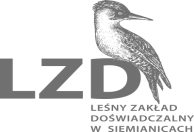 LEŚNY ZAKŁAD DOŚWIADCZALNY SIEMIANICEul. Kasztanowa 2A, 63-645 Łęka Opatowska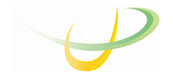 tel. 62/78 26 400 62/78 26 416www.lzd-siemianice.home.pl, lzd-siemianice@home.pl,                          NIP: 777-00-04-960; REGON: 000001844-00106Siemianice, 23-09-2022Nr postępowania: 1/A/2022PRZEDMIOT ZAMÓWIENIA:„Dostawa i uruchomienie agregatu prądotwórczego do  Dworu Myśliwskiego Ustronie”Zamawiający otrzymał następujące pytanie od Wykonawcy:W nawiązaniu do postępowania 1/A/2022 pn. "Dostawa i uruchomienie agregatuprądotwórczego do Dworu Myśliwskiego Ustronie" proszę o potwierdzenie, żeuruchomienie agregatu prądotwórczego nie generuje u Wykonawcy dodatkowychprac (m. in. Ułożenia przewodów, wykonania podłoża) i polega jedynie nawpięciu do przygotowanej wcześniej przez Zamawiającego instalacji. Odpowiadając na powyższe pytanie LZD Siemianice potwierdza, że uruchomienie agregatu ma polegać na wpięciu zamawianego agregatu do przygotowanej wcześniej przez Zamawiającego instalacji, z tym że musi być odpowiednio  wcześniej dostarczony agregat.DYREKTOR LZD SIEMIANICEMgr inż. Iwo Gałecki